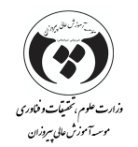 ورودی مهرماهبرنامه درسي دورة كارشناسي مهندسي كامپيوتر - گرايش نرم‌افزار(دو سال اول)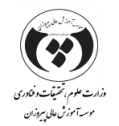 ادامه برنامه درسي دورة كارشناسي مهندسي كامپيوتر - گرايش نرم‌افزار(دو ساله اول)کارشناسی مهندسی کامپیوتر-گرایش نرم افزار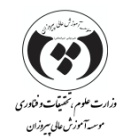 ورودی مهر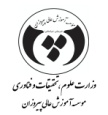 کارشناسی مهندسی کامپیوتر-گرایش نرم افزارورودی مهررديفدوره فنی و حرفه ایعنوان درستعداد واحدتعداد واحدپيشنياز(هم نیاز)نوعرديفدوره فنی و حرفه ایعنوان درسنظریعملیپيشنياز(هم نیاز)نوعترم اول1آشنایی قانون مکاتبات اداریزبان فارسی3--عمومیترم اول2رياضي عمومی 13--پایهترم اول3دوره مکالمه زبان اداریزبان انگلیسی3--عمومیترم اول4مباني كامپيوتر و برنامه سازي3--اصلیترم اول5اندیشه اسلامی 12--عمومیترم اول6فیزیک13--پایهترم اول7معادلات دیفرانسیل3-(رياضي عمومی 1)پایهترم اولجمع واحد ها20واحدرديفدوره فنی و حرفه ایعنوان درستعداد واحدتعداد واحدپيشنياز(هم نیاز)نوعرديفدوره فنی و حرفه ایعنوان درسنظریعملیپيشنياز(هم نیاز)نوعترم دوم1رياضي عمومی23-رياضي عمومی 1پایهترم دوم2ریاضیات مهندسی3-)رياضي عمومی2و معادلات دیفرانسیل(اصلیترم دوم3تربیت بدنی 1-1-عمومیترم دوم4اخلاق و تربیت اسلامی2--عمومیترم دوم5مدارهاي الكتريكي3-معادلات دیفرانسیلاصلیترم دوم6دانش خانواده2--عمومیترم دوم7کارگاه کامپیوتر-1( مبانی کامپیوتر)پایهترم دوم8زبان تخصصی2-زبان انگلیسیاصلیترم دوم9آزمایشگاه مدارهای الکتریکی-1(مدارهای الکتریکی)ترم دومجمع واحد ها18واحدترم دومرديفدوره فنی و حرفه ایعنوان درستعداد واحدتعداد واحدپيشنياز(هم نیاز)نوعرديفدوره فنی و حرفه ایعنوان درسنظریعملیپيشنياز(هم نیاز)نوعترم سوم1مدارهای منطقی3-(ریاضیات گسسته)اصلیترم سوم3نظریه زبان ها و ماشین ها3-ساختمان دادهاصلیترم سوم4سیگنال ها و سیستم ها3-ریاضیات مهندسیاصلیترم سوم5ساختمان های داده3-(برنامه سازی پیشرفته)اصلیترم سوم6ریاضیات گسسته3-(ریاضی عمومی1 ومبانی کامپیوتر وبرنامه سازی)اصلیترم سوم7نرم افزار  ( سی شارپ)برنامه سازی پیشرفته3-مبانی کامپیوتر وبرنامه سازی)اصلیترم سومجمع واحد ها18واحدرديفدوره فنی و حرفه ایعنوان درستعداد واحدتعداد واحدپيشنياز(هم نیاز)نوعرديفدوره فنی و حرفه ایعنوان درسنظریعملیپيشنياز(هم نیاز)نوعترم چهارم1طراحی الگوریتم 3-ساختمان  دادهاصلیترم چهارم2تحلیل وطراحی سیستم ها3-برنامه سازی پیشرفتهتخصصیترم چهارم3معماری کامپیوتر3-مدارهای منطقیاصلیترم چهارم4آز مدارهای منطقی و معماری کامپیوتر-1مدارهای منطقی(معماری کامپیوتر)اصلیترم چهارم5فیزیک23--پایهترم چهارم6آز فیزیک2-1(فیزیک2)پایهترم چهارم7مهارتICDLمهارت های زندگی دانشجویی2عمومیترم چهارمجمع واحد ها16واحدترم چهارمرديفدوره فنی و حرفه ایعنوان درستعداد واحدتعداد واحدپيشنياز(همنیاز)نوعرديفدوره فنی و حرفه ایعنوان درسنظریعملیپيشنياز(همنیاز)نوعترم پنجمطراحی کامپیوتری سیستم های دیجیتال3-معماری کامپیوتراصلیترم پنجمآموزش اکترونیک/رباتیکهوش مصنوعی وسیستم های خبره3-ساختمان های دادهاصلیترم پنجممهندسی نرم افزار3-تحلیل وطراحی سیستم هاتخصصیترم پنجمآمارواحتمال مهندسی3-ریاضی عمومی 2پایهترم پنجمتربیت بدنی 2-1تربیت بدنی 1عمومیترم پنجماندیشه 22-عمومیترم پنجمریزپردازنده وزبان اسمبلی3-معماری کامپیوتراصلیترم پنجمترم پنجمجمع واحدهاجمع واحدهاجمع واحدها18181818رديفدوره فنی و حرفه ایعنوان درستعداد واحدتعداد واحدپيشنياز(همنیاز)نوعرديفدوره فنی و حرفه ایعنوان درسنظریعملیپيشنياز(همنیاز)نوعترم ششمطراحی وب سایت بدون کد نویسیمباحث ویژه13-اختیاریترم ششمسیستم های عامل3-ساختمان های داده-معماری کامپیوتراصلیترم ششمآزمایشگاه سیستم عامل-1(سیستم عامل)اصلیترم ششمنرم افزار  C++طراحی شی گرای سیستم ها3-برنامه سازی پیشرفتهتمرکز تخصصیترم ششماصول طراحی کامپایلر3-ساختمان های دادهاصلیترم ششمترم ششمروش پژوهش وارائه2-زبان تخصصیاصلیترم ششمتفسیرموضوعی قرآن2-عمومیترم ششمجمع واحدهاجمع واحدهاجمع واحدها17171717رديفدوره فنی و حرفه ایعنوان درستعداد واحدتعداد واحدپيشنياز(همنیاز)نوعرديفدوره فنی و حرفه ایعنوان درسنظریعملیپيشنياز(همنیاز)نوعترم هفتمآزمایشگاه ریزپردازنده-1ریزپردازنده وزبان اسمبلیاصلیترم هفتمنرم افزار MATLABگرافیک کامپیوتری3-برنامه سازی پیشرفتهاختیاریترم هفتمروش های رسمی در مهندسی نرم افزار3-تحلیل وطراحی سیستم  هاتمرکز تخصصیترم هفتمآزمون نرم افزار3-تحلیل وطراحی سیستمتمرکز تخصصیترم هفتمتعامل انسان وکامپیوتر3-تحلیل وطراحی سیستمتمرکز تخصصیترم هفتمآشنایی باقانون اساسی2-عمومیترم هفتمشبکه های کامپیوتری3-سیستم های عاملاصلیترم هفتمآزمایشگاه شبکه های کامپیوتری-1(شبکه های کامپیوتری)اصلیترم هفتمجمع واحدهاجمع واحدهاجمع واحدها19191919رديفدوره فنی و حرفه ایعنوان درستعداد واحدتعداد واحدپيشنياز(همنیاز)نوعرديفدوره فنی و حرفه ایعنوان درسنظریعملیپيشنياز(همنیاز)نوعترم هشتمکارآموزی-1بعداز 80 واحدتخصصیترم هشتمپروژه نرم افزار-3بعداز 100 واحدتخصصیترم هشتمتاریخ امامت2-عمومیترم هشتمطراحی زبان های برنامه سازی3-اصول طراحی کامپایلرتخصصیترم هشتممهندسی اینترنت3-شبکه های کامپیوتری-(پایگاه داده)تخصصیترم هشتمپایگاه داده ها3-ساختمان های دادهتخصصیترم هشتمآزمایشگاه پایگاه داده-1(پایگاه داده)اختیاریترم هشتمترم هشتمجمع واحدهاجمع واحدهاجمع واحدها16161616